Урок ОБЖ (Обеспечение Безопасности Жизнедеятельности) 2 класс. Тема: «Правила поведения на железнодорожном транспорте».Цель: учащиеся получат возможность познакомится с опасными ситуациями на железной дороге и возможностями обезопасить свою жизнь.Задачи:Образовательные: 1. формирование знаний об опасных ситуациях на железной дороге и о последствиях этих ситуаций для жизни.2.Формирование умения обосновывать своё суждение.Коррекционная: активизация внимания учащихся, коррекция зрительного и слухового восприятия.Воспитывающая:  воспитание осторожности, чувства ответственности за свои поступки и за безопасность окружающих.ХОД:  I. Организационное начало урока. Здравствуйте, ребята. Сегодня у нас с вами будет урок по  основам безопасности жизнедеятельности. На этом уроке мы знакомимся с правилами поведения в разных ситуациях, которые угрожают нашей жизни и с тем, как правильно спасать свою жизнь.	Сегодня на урок к нам пришли гости: Чебурашка, крокодил Гена, Старушка Шапокляк, полицейский. Они приглашают нас отправиться в путешествие. Слайд: № 2II. Введение в тему (приглашение к обсуждению, активизация интереса к теме, целеполагание).- На чём можно отправиться в путешествие? (дети перечисляют различные виды транспорта). Слайд: № 3- Как можно назвать все эти предметы, одним словом?Слайд: транспорт. Прочитать слово. А транспорт бывает разным:Слайд: № 4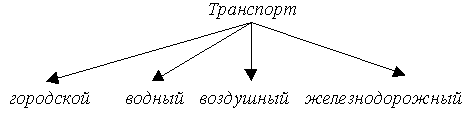 Дидактическая игра на закрепление транспорта «Исключи лишнее».- А на каком транспорте мы сегодня отправимся в путешествие, вы отгадаете, послушав этот сигнал:Слайд: звук поезда и картинка. № 5Итак, ребята, к какому виду транспорта, мы отнесём поезд. Для того чтобы попасть на вокзал, нам надо перейти дорогу. Давайте вспомним правила дорожного движения через дорогу. Слайд: № 6 Их вам расскажет полицейский.Загадка про светофор:     Чтоб тебе помочьПуть пройти опасный,    Горит и день и ночь-     Зелёный, жёлтый, красный.Правила перехода через дорогу. Слайд№7Наш герой Чебурашка предлагает вам поиграть в игру. ФИЗМИНУТКА.Ученики под музыку показывают движения, имитирующие различный транспорт. Слайд № 8Слайд №9:Вот мы с нашими героями приехали на вокзал. Наши герои здесь оказались в первый раз. Они не знают, какие правила надо соблюдать на железнодорожном транспорте. Давайте познакомим Чебурашку и Гену с правилами поведения. Слайд:  №10   вокзал. Посмотрите, какое красивое здание. Как оно называется, давайте прочитаем.Кто знает, как называется наш город? Наш город так назван в честь Ерофея Павловича Хабарова. Мы с вами были на вокзале и знаем правила пользования железнодорожным транспортом. Слайд №11Слайд № 12:Ребята, посмотрите, что делают наши герои: они разбежались в разные стороны и потерялись, кто внимательный и найдёт наших героев? Какое правило поведения на вокзале надо знать нашим героям?  Слайд № 13: Первое правило: если вы потерялись, нужно обратиться к полицейскому или в справку.( проблемный вопрос) А кто знает, как называется место, откуда пассажиры садятся в поезд? Слайд №14Слайд: №15      ПЛАТФОРМА.Слайд № 16Мы тоже сейчас с вами будем пассажирами и поиграем в игру. Кто такие пассажиры? Люди, которые сидят в транспорте. А что есть у пассажиров? Билеты. Правила игры: мы пассажиры, мы ждем поезда, гуляем по платформе, со звуковым сигналом, мы должны как можно быстрее сесть на свои места, согласно билетам. ( Создать ситуацию неправильного поведения на платформе).Обсуждение, как правильно себя вести на платформе. Слайд № 17: Второе правило: на платформе нельзя бегать, толкаться, подходить к краю платформы.Слайд № 18:Ребята мы с вами сели правильно, а наши герои ушли на другую платформу, смотрите, что делает Шапокляк, она переходит по рельсам. Можно так переходить рельсы?Слайд № 19:Третье правило: к поезду можно идти только по специально оборудованным местам. Слайд №20Слайд №21:- Ребята, а наша Шапокляк, такая баловница. Смотрите, чему она научила крокодила Гену и Чебурашку.Слайд №  22:        герои сидят на крыше поезда.Давайте объясним, что может произойти.Слайд:  № 23         над поездом натянуты провода. Кто сидит на крыше, того может ударить током, и он погибнет. Слайд № 24: Четвёртое правило: нельзя подниматься на крышу поезда.III. Закрепление пройденного материала.Слайд № 25: Чебурашка и крокодил Гена говорят вам спасибо за правила поведения на железнодорожном транспорте, эти правила очень помогут нашим героям в пути.-Ребята,  уехали только Чебурашка и крокодил Гена.Слайд: № 26:Шапокляк много баловалась, и не запомнила правила. Давайте ей напомним.Тест: рассмотреть иллюстрации и проголосовать: красной карточкой, там, где запрещено. Зелёной, там, где правильно.Слайд: № 27IV. Подведение итога. Шапокляк запомнила правила, и говорит вам спасибо.Если мы будем соблюдать эти правила, мы сможем обезопасить свою жизнь.